Об утверждении плана по противодействию коррупции в администрации Шоркистринского сельского поселения Урмарского района Чувашской Республики на 2021 годВ соответствии со ст.ст. 14, 15 Федерального закона от 06.10.2003 N 131-ФЗ "Об общих принципах организации местного самоуправления в Российской Федерации" в целях реализации положений Федерального закона от 25.12.2008 N 273-ФЗ "О противодействии коррупции", Уставом  Шоркистринского сельского поселения Урмарского  района Чувашской Республики, администрация Шоркистринского сельского поселения Урмарского  района Чувашской Республики  п о с т а н о в л я е т::1. Утвердить прилагаемый План по противодействию коррупции в Шоркистринском сельском поселении Урмарского района Чувашской Республики на 2021 год.2. Контроль за исполнением настоящего постановления возложить на ведущего специалиста-эксперта администрации Шоркистринского сельского поселения  Урмарского района.3. Настоящее постановление вступает в силу с момента его официального опубликования.Глава Шоркистринского сельского поселения                                                                   Урмарского района   Чувашской   Республики                                                    А.Ю.Яковлев                                                                                                      Иванова Татьяна Васильевна 8(83544)44-2-31Приложение УТВЕРЖДЕН                                                                                              постановлением администрации                                                                                              Шоркистринского        сельского                                                                                              поселения      03.02.2021 №7   План по противодействию коррупции в  Шоркистринском  сельском поселении Урмарского района Чувашской Республики на 2021 годЧУВАШСКАЯ РЕСПУБЛИКА УРМАРСКИЙ РАЙОН  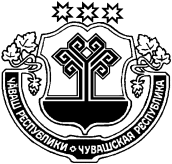 ЧĂВАШ  РЕСПУБЛИКИВĂРМАР РАЙОНĚАДМИНИСТРАЦИЯ ШОРКИСТРИНСКОГО СЕЛЬСКОГО ПОСЕЛЕНИЯ ПОСТАНОВЛЕНИЕ03.02.2021 №7село Шоркистры ЭНĚШПУÇ ЯЛ ПОСЕЛЕНИЙĚН АДМИНИСТРАЦИĚ ЙЫШĂНУ03.02.2021  7 №Энěшпуç ялě№Наименование мероприятияНаименование мероприятияНаименование мероприятияСроки исполненияСроки исполненияИсполнителиОжидаемые результатыОжидаемые результатыI. Организационные меры по созданию механизма реализации антикоррупционной политики в Шоркистринском сельском  поселении Урмарского районаI. Организационные меры по созданию механизма реализации антикоррупционной политики в Шоркистринском сельском  поселении Урмарского районаI. Организационные меры по созданию механизма реализации антикоррупционной политики в Шоркистринском сельском  поселении Урмарского районаI. Организационные меры по созданию механизма реализации антикоррупционной политики в Шоркистринском сельском  поселении Урмарского районаI. Организационные меры по созданию механизма реализации антикоррупционной политики в Шоркистринском сельском  поселении Урмарского районаI. Организационные меры по созданию механизма реализации антикоррупционной политики в Шоркистринском сельском  поселении Урмарского районаI. Организационные меры по созданию механизма реализации антикоррупционной политики в Шоркистринском сельском  поселении Урмарского районаI. Организационные меры по созданию механизма реализации антикоррупционной политики в Шоркистринском сельском  поселении Урмарского районаI. Организационные меры по созданию механизма реализации антикоррупционной политики в Шоркистринском сельском  поселении Урмарского района1.Разработка и внедрение  комплекса  мер по     исключению административных барьеров        при оформлении регистрационных документов      и документов, связанных с разрешительными процедурамиРазработка и внедрение  комплекса  мер по     исключению административных барьеров        при оформлении регистрационных документов      и документов, связанных с разрешительными процедурамиежеквартальноежеквартальноАдминистрация сельского поселенияУрмарского районаАдминистрация сельского поселенияУрмарского районаНедопущение проявления коррупционных рисков в Шоркистринском сельском поселении Урмарского  района Чувашской РеспубликиНедопущение проявления коррупционных рисков в Шоркистринском сельском поселении Урмарского  района Чувашской РеспубликиII. Нормативно-правовое обеспечение антикоррупционной деятельностиII. Нормативно-правовое обеспечение антикоррупционной деятельностиII. Нормативно-правовое обеспечение антикоррупционной деятельностиII. Нормативно-правовое обеспечение антикоррупционной деятельностиII. Нормативно-правовое обеспечение антикоррупционной деятельностиII. Нормативно-правовое обеспечение антикоррупционной деятельностиII. Нормативно-правовое обеспечение антикоррупционной деятельностиII. Нормативно-правовое обеспечение антикоррупционной деятельностиII. Нормативно-правовое обеспечение антикоррупционной деятельности2.Разработка нормативных правовых  актов в Шоркистринском сельском поселении в целях  реализации Национального плана   противодействия коррупцииРазработка нормативных правовых  актов в Шоркистринском сельском поселении в целях  реализации Национального плана   противодействия коррупцииРазработка нормативных правовых  актов в Шоркистринском сельском поселении в целях  реализации Национального плана   противодействия коррупциив течение годав течение годаАдминистрация сельского поселенияУрмарского района Принятие соответствующих нормативно – правовых актовПринятие соответствующих нормативно – правовых актов3.Разработка нормативных правовых  актов по    вопросам совершенствования системы мотивации  и стимулирования   труда   муниципальных служащихРазработка нормативных правовых  актов по    вопросам совершенствования системы мотивации  и стимулирования   труда   муниципальных служащихРазработка нормативных правовых  актов по    вопросам совершенствования системы мотивации  и стимулирования   труда   муниципальных служащихпо мере необходимостипо мере необходимостиАдминистрация сельского поселенияУрмарского района Исключение коррупционных проявлений муниципальными  служащими при реализации должностных обязанностейИсключение коррупционных проявлений муниципальными  служащими при реализации должностных обязанностейIII. Антикоррупционная экспертиза нормативных правовых актов    и их проектовIII. Антикоррупционная экспертиза нормативных правовых актов    и их проектовIII. Антикоррупционная экспертиза нормативных правовых актов    и их проектовIII. Антикоррупционная экспертиза нормативных правовых актов    и их проектовIII. Антикоррупционная экспертиза нормативных правовых актов    и их проектовIII. Антикоррупционная экспертиза нормативных правовых актов    и их проектовIII. Антикоррупционная экспертиза нормативных правовых актов    и их проектовIII. Антикоррупционная экспертиза нормативных правовых актов    и их проектовIII. Антикоррупционная экспертиза нормативных правовых актов    и их проектов4.Экспертиза нормативных правовых  актов  администрации Шоркистринского сельского поселения  и  их  проектов  на коррупциогенностьЭкспертиза нормативных правовых  актов  администрации Шоркистринского сельского поселения  и  их  проектов  на коррупциогенностьЭкспертиза нормативных правовых  актов  администрации Шоркистринского сельского поселения  и  их  проектов  на коррупциогенностьпостояннопостоянноАдминистрация сельского поселенияУрмарского районаУстранение (недопущение принятия) правовых норм, которые создают предпосылки и (или) повышают вероятность совершения коррупционных действийУстранение (недопущение принятия) правовых норм, которые создают предпосылки и (или) повышают вероятность совершения коррупционных действийIV. Организация мониторинга коррупциогенных факторов      и мер антикоррупционной политикиIV. Организация мониторинга коррупциогенных факторов      и мер антикоррупционной политикиIV. Организация мониторинга коррупциогенных факторов      и мер антикоррупционной политикиIV. Организация мониторинга коррупциогенных факторов      и мер антикоррупционной политикиIV. Организация мониторинга коррупциогенных факторов      и мер антикоррупционной политикиIV. Организация мониторинга коррупциогенных факторов      и мер антикоррупционной политикиIV. Организация мониторинга коррупциогенных факторов      и мер антикоррупционной политикиIV. Организация мониторинга коррупциогенных факторов      и мер антикоррупционной политикиIV. Организация мониторинга коррупциогенных факторов      и мер антикоррупционной политики5.5.Проведение             социологических исследований    среди    руководителей коммерческих организаций  и  населения на предмет  оценки  уровня  восприятия коррупцииПроведение             социологических исследований    среди    руководителей коммерческих организаций  и  населения на предмет  оценки  уровня  восприятия коррупциив течение годав течение годаАдминистрация Шоркистринского сельского поселения Урмарского районаАдминистрация Шоркистринского сельского поселения Урмарского районаМониторинг оценки уровня удовлетворенности населения деятельностью Шоркистринского сельского поселения6.6.Организация мониторинга исполнения установленного порядка сообщения отдельными категориями лиц о получении подарка в связи с их должностным положением или исполнением ими служебных (должностных) обязанностей, о сдаче и оценке подарка, реализации (выкупе) и зачислении в доход соответствующего бюджета средств, вырученных от его реализации, предусмотрев, представление доклада о результатах данного мониторингаОрганизация мониторинга исполнения установленного порядка сообщения отдельными категориями лиц о получении подарка в связи с их должностным положением или исполнением ими служебных (должностных) обязанностей, о сдаче и оценке подарка, реализации (выкупе) и зачислении в доход соответствующего бюджета средств, вырученных от его реализации, предусмотрев, представление доклада о результатах данного мониторингав течение годав течение годаАдминистрация Шоркистринского сельского поселения Урмарского районаАдминистрация Шоркистринского сельского поселения Урмарского районаПовышение оперативной деятельности администрации сельского поселения7.7.Формирование у муниципальных служащих, работников и организаций отрицательного отношения к коррупции, привлекая для этого институты гражданского общества, каждый установленный факт коррупции в соответствующем органе и организации предавать гласностиФормирование у муниципальных служащих, работников и организаций отрицательного отношения к коррупции, привлекая для этого институты гражданского общества, каждый установленный факт коррупции в соответствующем органе и организации предавать гласностипостояннопостоянноАдминистрация Шоркистринского сельского поселения Урмарского районаАдминистрация Шоркистринского сельского поселения Урмарского районаВыработка нетерпимости коррупции8.8.Проверка достоверности и полноты сведений о доходах, расходах, об имуществе и обязательствах имущественного характера, представляемых муниципальными служащими органов местного самоуправления  по принадлежностиПроверка достоверности и полноты сведений о доходах, расходах, об имуществе и обязательствах имущественного характера, представляемых муниципальными служащими органов местного самоуправления  по принадлежности2 квартал2 кварталАдминистрация Шоркистринского сельского поселения Урмарского районаАдминистрация Шоркистринского сельского поселения Урмарского районаВыявление коррупционных проявлений V. Внедрение антикоррупционных механизмов в рамках организации      деятельности по размещению муниципальных заказов           Шоркистринского сельского поселения Урмарского районаV. Внедрение антикоррупционных механизмов в рамках организации      деятельности по размещению муниципальных заказов           Шоркистринского сельского поселения Урмарского районаV. Внедрение антикоррупционных механизмов в рамках организации      деятельности по размещению муниципальных заказов           Шоркистринского сельского поселения Урмарского районаV. Внедрение антикоррупционных механизмов в рамках организации      деятельности по размещению муниципальных заказов           Шоркистринского сельского поселения Урмарского районаV. Внедрение антикоррупционных механизмов в рамках организации      деятельности по размещению муниципальных заказов           Шоркистринского сельского поселения Урмарского районаV. Внедрение антикоррупционных механизмов в рамках организации      деятельности по размещению муниципальных заказов           Шоркистринского сельского поселения Урмарского районаV. Внедрение антикоррупционных механизмов в рамках организации      деятельности по размещению муниципальных заказов           Шоркистринского сельского поселения Урмарского районаV. Внедрение антикоррупционных механизмов в рамках организации      деятельности по размещению муниципальных заказов           Шоркистринского сельского поселения Урмарского районаV. Внедрение антикоррупционных механизмов в рамках организации      деятельности по размещению муниципальных заказов           Шоркистринского сельского поселения Урмарского района9Обязательная   экспертиза   конкурсной документации  в  сфере   закупок   для муниципальных         нужд          на коррупциогенностьОбязательная   экспертиза   конкурсной документации  в  сфере   закупок   для муниципальных         нужд          на коррупциогенностьОбязательная   экспертиза   конкурсной документации  в  сфере   закупок   для муниципальных         нужд          на коррупциогенностьпостояннопостоянноАдминистрация Шоркистринского сельского поселения Урмарского районаУстранение (недопущение принятия) норм, которые создают предпосылки и (или) повышают вероятность совершения коррупционных действий при муниципальных закупкахУстранение (недопущение принятия) норм, которые создают предпосылки и (или) повышают вероятность совершения коррупционных действий при муниципальных закупках10Внедрение  процедуры  мониторинга  цен закупаемой продукцииВнедрение  процедуры  мониторинга  цен закупаемой продукцииВнедрение  процедуры  мониторинга  цен закупаемой продукциипостояннопостоянноАдминистрация Шоркистринского сельского поселения Урмарского районаНедопущение проявления коррупционных действий при муниципальных закупкахНедопущение проявления коррупционных действий при муниципальных закупках11Отслеживание эффективности  бюджетных расходов при проведении закупок для   муниципальных нуждОтслеживание эффективности  бюджетных расходов при проведении закупок для   муниципальных нуждОтслеживание эффективности  бюджетных расходов при проведении закупок для   муниципальных нуждпостояннопостоянноАдминистрация Шоркистринского сельского поселения Урмарского районаНедопущение проявления коррупционных действий при муниципальных закупкахНедопущение проявления коррупционных действий при муниципальных закупкахVI. Внедрение антикоррупционных механизмов в рамках реализации        кадровой политики в органах местного самоуправления Урмарского районаVI. Внедрение антикоррупционных механизмов в рамках реализации        кадровой политики в органах местного самоуправления Урмарского районаVI. Внедрение антикоррупционных механизмов в рамках реализации        кадровой политики в органах местного самоуправления Урмарского районаVI. Внедрение антикоррупционных механизмов в рамках реализации        кадровой политики в органах местного самоуправления Урмарского районаVI. Внедрение антикоррупционных механизмов в рамках реализации        кадровой политики в органах местного самоуправления Урмарского районаVI. Внедрение антикоррупционных механизмов в рамках реализации        кадровой политики в органах местного самоуправления Урмарского районаVI. Внедрение антикоррупционных механизмов в рамках реализации        кадровой политики в органах местного самоуправления Урмарского районаVI. Внедрение антикоррупционных механизмов в рамках реализации        кадровой политики в органах местного самоуправления Урмарского районаVI. Внедрение антикоррупционных механизмов в рамках реализации        кадровой политики в органах местного самоуправления Урмарского района12Анализ     уровня     профессиональной подготовки   муниципальных    служащих,     обеспечение повышения их квалификации.  Проведение аттестации    в     соответствии     с законодательством.          Регулярное освещение вопросов кадровой политики в средствах массовой информации  и  сети ИнтернетАнализ     уровня     профессиональной подготовки   муниципальных    служащих,     обеспечение повышения их квалификации.  Проведение аттестации    в     соответствии     с законодательством.          Регулярное освещение вопросов кадровой политики в средствах массовой информации  и  сети ИнтернетАнализ     уровня     профессиональной подготовки   муниципальных    служащих,     обеспечение повышения их квалификации.  Проведение аттестации    в     соответствии     с законодательством.          Регулярное освещение вопросов кадровой политики в средствах массовой информации  и  сети Интернетпо мере необходимостипо мере необходимостиАдминистрация Шоркистринского сельского поселения Урмарского районаПовышение профессионального уровня специалистов органов местного самоуправленияПовышение профессионального уровня специалистов органов местного самоуправления13Развитие исключающей коррупцию системы подбора и расстановки  кадров,  в  том числе мониторинг конкурсного замещения вакантных должностейРазвитие исключающей коррупцию системы подбора и расстановки  кадров,  в  том числе мониторинг конкурсного замещения вакантных должностейРазвитие исключающей коррупцию системы подбора и расстановки  кадров,  в  том числе мониторинг конкурсного замещения вакантных должностейпостояннопостоянноАдминистрация Шоркистринского сельского поселения Урмарского районаНедопущение проявления коррупционных рисков Недопущение проявления коррупционных рисков 14Формирование  кадрового  резерва   для замещения     вакантных     должностей муниципальной   службы,    организация работы     по     их      эффективному использованиюФормирование  кадрового  резерва   для замещения     вакантных     должностей муниципальной   службы,    организация работы     по     их      эффективному использованиюФормирование  кадрового  резерва   для замещения     вакантных     должностей муниципальной   службы,    организация работы     по     их      эффективному использованиюпостояннопостоянноАдминистрация Шоркистринского сельского поселения Урмарского районаПовышение рациональности использования кадрового резерва Повышение рациональности использования кадрового резерва 15Анализ совершенствования системы мотивации  и стимулирования   труда   муниципальных служащих   по принадлежности  с предоставлением предложенийАнализ совершенствования системы мотивации  и стимулирования   труда   муниципальных служащих   по принадлежности  с предоставлением предложенийАнализ совершенствования системы мотивации  и стимулирования   труда   муниципальных служащих   по принадлежности  с предоставлением предложенийпостояннопостоянноАдминистрация Шоркистринского сельского поселения Урмарского районаВыработка концепции исключающих коррупциюВыработка концепции исключающих коррупцию16Включение        мероприятий        по антикоррупционной    деятельности    в перечень индикаторов  результативности  по принадлежностиВключение        мероприятий        по антикоррупционной    деятельности    в перечень индикаторов  результативности  по принадлежностиВключение        мероприятий        по антикоррупционной    деятельности    в перечень индикаторов  результативности  по принадлежностив течение годав течение годаАдминистрация Шоркистринского сельского поселения Урмарского районаПовышение эффективности труда муниципальных служащихПовышение эффективности труда муниципальных служащих17.Разработка и  осуществление  комплекса мероприятий  по   формированию   среди муниципальных   служащих       обстановки   нетерпимости   к коррупционным действиямРазработка и  осуществление  комплекса мероприятий  по   формированию   среди муниципальных   служащих       обстановки   нетерпимости   к коррупционным действиямРазработка и  осуществление  комплекса мероприятий  по   формированию   среди муниципальных   служащих       обстановки   нетерпимости   к коррупционным действиям1 квартал1 кварталАдминистрация Шоркистринского сельского поселения Урмарского районаПринятие НПА, либо корректировка действующих НПАПринятие НПА, либо корректировка действующих НПАVII. Внедрение внутреннего контроляVII. Внедрение внутреннего контроляVII. Внедрение внутреннего контроляVII. Внедрение внутреннего контроляVII. Внедрение внутреннего контроляVII. Внедрение внутреннего контроляVII. Внедрение внутреннего контроляVII. Внедрение внутреннего контроляVII. Внедрение внутреннего контроля18Обеспечение эффективного  контроля  за соблюдением  муниципальными  служащими      ограничений, предусмотренных  законодательством   о муниципальной службеОбеспечение эффективного  контроля  за соблюдением  муниципальными  служащими      ограничений, предусмотренных  законодательством   о муниципальной службеОбеспечение эффективного  контроля  за соблюдением  муниципальными  служащими      ограничений, предусмотренных  законодательством   о муниципальной службепостояннопостоянноАдминистрация Шоркистринского сельского поселения Урмарского районаВыработка эффективных методов контроляВыработка эффективных методов контроля19Осуществление              мониторинга имущественного  состояния  должностных лиц  Осуществление              мониторинга имущественного  состояния  должностных лиц  Осуществление              мониторинга имущественного  состояния  должностных лиц  2 квартал2 кварталАдминистрация Шоркистринского сельского поселения Урмарского районаВыявление факторов коррупционных составляющих для последующего устраненияВыявление факторов коррупционных составляющих для последующего устранения20Проведение  проверки  на  причастность муниципальных   служащих     по принадлежности        к         осуществлению предпринимательской деятельностиПроведение  проверки  на  причастность муниципальных   служащих     по принадлежности        к         осуществлению предпринимательской деятельностиПроведение  проверки  на  причастность муниципальных   служащих     по принадлежности        к         осуществлению предпринимательской деятельностипостояннопостоянноАдминистрация Шоркистринского сельского поселения Урмарского районаИсключение фактов занятия муниципальных   служащих    предпринимательской деятельностьюИсключение фактов занятия муниципальных   служащих    предпринимательской деятельностью21Проверка     персональных      данных, предоставляемых    кандидатами     при поступлении на муниципальную службуПроверка     персональных      данных, предоставляемых    кандидатами     при поступлении на муниципальную службуПроверка     персональных      данных, предоставляемых    кандидатами     при поступлении на муниципальную службупостоянно и при поступлении на службупостоянно и при поступлении на службуАдминистрация Шоркистринского сельского поселения Урмарского районаВыявление недостоверных сведений, предоставляемых    кандидатами     при поступлении на муниципальную службу Выявление недостоверных сведений, предоставляемых    кандидатами     при поступлении на муниципальную службу VIII. Организация антикоррупционной пропаганды VIII. Организация антикоррупционной пропаганды VIII. Организация антикоррупционной пропаганды VIII. Организация антикоррупционной пропаганды VIII. Организация антикоррупционной пропаганды VIII. Организация антикоррупционной пропаганды VIII. Организация антикоррупционной пропаганды VIII. Организация антикоррупционной пропаганды VIII. Организация антикоррупционной пропаганды 22Обеспечение эффективного взаимодействия   со средствами массовой информации в сфере противодействия коррупции, в том числе оказание содействия средствам массовой информации в широком освещении мер по противодействию коррупции, принимаемых  сельским поселениемОбеспечение эффективного взаимодействия   со средствами массовой информации в сфере противодействия коррупции, в том числе оказание содействия средствам массовой информации в широком освещении мер по противодействию коррупции, принимаемых  сельским поселениемОбеспечение эффективного взаимодействия   со средствами массовой информации в сфере противодействия коррупции, в том числе оказание содействия средствам массовой информации в широком освещении мер по противодействию коррупции, принимаемых  сельским поселениемежеквартальноежеквартальноАдминистрация Шоркистринского сельского поселения Урмарского районаОбеспечение гражданам доступа к информации о реализации мероприятий, направленных на противодействие коррупцииОбеспечение гражданам доступа к информации о реализации мероприятий, направленных на противодействие коррупцииIX. Обеспечение доступа граждан и организаций к информации        о деятельности Шоркистринского  сельского  поселения  Урмарского районаIX. Обеспечение доступа граждан и организаций к информации        о деятельности Шоркистринского  сельского  поселения  Урмарского районаIX. Обеспечение доступа граждан и организаций к информации        о деятельности Шоркистринского  сельского  поселения  Урмарского районаIX. Обеспечение доступа граждан и организаций к информации        о деятельности Шоркистринского  сельского  поселения  Урмарского районаIX. Обеспечение доступа граждан и организаций к информации        о деятельности Шоркистринского  сельского  поселения  Урмарского районаIX. Обеспечение доступа граждан и организаций к информации        о деятельности Шоркистринского  сельского  поселения  Урмарского районаIX. Обеспечение доступа граждан и организаций к информации        о деятельности Шоркистринского  сельского  поселения  Урмарского районаIX. Обеспечение доступа граждан и организаций к информации        о деятельности Шоркистринского  сельского  поселения  Урмарского районаIX. Обеспечение доступа граждан и организаций к информации        о деятельности Шоркистринского  сельского  поселения  Урмарского района23Обеспечение работы "горячих линий", "телефонов доверия" для      обращения      граждан      о злоупотреблениях    должностных    лицОбеспечение работы "горячих линий", "телефонов доверия" для      обращения      граждан      о злоупотреблениях    должностных    лицОбеспечение работы "горячих линий", "телефонов доверия" для      обращения      граждан      о злоупотреблениях    должностных    лицпостояннопостоянноАдминистрация Шоркистринского сельского поселения Урмарского районаОперативное и эффективное реагирование на ставшие известными факты коррупционных проявлений в деятельности отдельных муниципальных служащих администрации Шоркистринского сельского поселения Урмарского района Чувашской РеспубликиОперативное и эффективное реагирование на ставшие известными факты коррупционных проявлений в деятельности отдельных муниципальных служащих администрации Шоркистринского сельского поселения Урмарского района Чувашской Республики24Мониторинг публикаций в средствах массовой информации о фактах проявления коррупции  и организация проверки таких фактовМониторинг публикаций в средствах массовой информации о фактах проявления коррупции  и организация проверки таких фактовМониторинг публикаций в средствах массовой информации о фактах проявления коррупции  и организация проверки таких фактовпо мере поступления соответствующей информациипо мере поступления соответствующей информацииАдминистрация Шоркистринского сельского поселения Урмарского районаОперативное вмешательство  Шоркистринского сельского поселения Урмарского  районаОперативное вмешательство  Шоркистринского сельского поселения Урмарского  района25Размещение   в   средствах    массовой информации    сведений    о     фактах привлечения     к      ответственности должностных   лиц      по принадлежности за правонарушения,      связанные       с использованием    своего    служебного положения.    Размещение     указанной информации на  официальном сайте  Шоркистринского сельского поселенияРазмещение   в   средствах    массовой информации    сведений    о     фактах привлечения     к      ответственности должностных   лиц      по принадлежности за правонарушения,      связанные       с использованием    своего    служебного положения.    Размещение     указанной информации на  официальном сайте  Шоркистринского сельского поселенияРазмещение   в   средствах    массовой информации    сведений    о     фактах привлечения     к      ответственности должностных   лиц      по принадлежности за правонарушения,      связанные       с использованием    своего    служебного положения.    Размещение     указанной информации на  официальном сайте  Шоркистринского сельского поселенияпри выявлении соответствующих нарушенийпри выявлении соответствующих нарушенийАдминистрация Шоркистринского сельского поселения Урмарского районаПовышение уровня информированности населения, открытость, гласность, доступность к информации о деятельности cельского поселенияПовышение уровня информированности населения, открытость, гласность, доступность к информации о деятельности cельского поселения26.26.1.26.2.Принятие мер по повышению эффективности:контроля за соблюдением лицами, замещающими должности муниципальной службы, требований законодательства Российской Федерации о противодействии коррупции, касающихся предотвращения и урегулирования конфликта интересов, в том числе за привлечением таких лиц к ответственности в случае их несоблюдения;кадровой работы в части, касающейся ведения личных дел лиц, замещающих муниципальные должности и должности муниципальной службы, в том числе контроля за актуализацией сведений, содержащихся в анкетах, представляемых при назначении на указанные должности и поступлении на такую службу, об их родственниках и свойственниках в целях выявления возможного конфликта интересов.Принятие мер по повышению эффективности:контроля за соблюдением лицами, замещающими должности муниципальной службы, требований законодательства Российской Федерации о противодействии коррупции, касающихся предотвращения и урегулирования конфликта интересов, в том числе за привлечением таких лиц к ответственности в случае их несоблюдения;кадровой работы в части, касающейся ведения личных дел лиц, замещающих муниципальные должности и должности муниципальной службы, в том числе контроля за актуализацией сведений, содержащихся в анкетах, представляемых при назначении на указанные должности и поступлении на такую службу, об их родственниках и свойственниках в целях выявления возможного конфликта интересов.Принятие мер по повышению эффективности:контроля за соблюдением лицами, замещающими должности муниципальной службы, требований законодательства Российской Федерации о противодействии коррупции, касающихся предотвращения и урегулирования конфликта интересов, в том числе за привлечением таких лиц к ответственности в случае их несоблюдения;кадровой работы в части, касающейся ведения личных дел лиц, замещающих муниципальные должности и должности муниципальной службы, в том числе контроля за актуализацией сведений, содержащихся в анкетах, представляемых при назначении на указанные должности и поступлении на такую службу, об их родственниках и свойственниках в целях выявления возможного конфликта интересов.В течение годаВ течение годаВ течение годаВ течение годаОтдел организационно-контрольной и кадровой работы администрации Урмарского районаАдминистрация Шоркистринского сельского поселения Урмарского района27.Обеспечить повышение квалификации муниципальных служащих, в том числе  впервые поступивших на муниципальную службу в должностные обязанности которых входит участие в противодействии коррупции.Обеспечить повышение квалификации муниципальных служащих, в том числе  впервые поступивших на муниципальную службу в должностные обязанности которых входит участие в противодействии коррупции.Обеспечить повышение квалификации муниципальных служащих, в том числе  впервые поступивших на муниципальную службу в должностные обязанности которых входит участие в противодействии коррупции.В течение года В течение года Администрация Шоркистринского сельского поселения Урмарского района